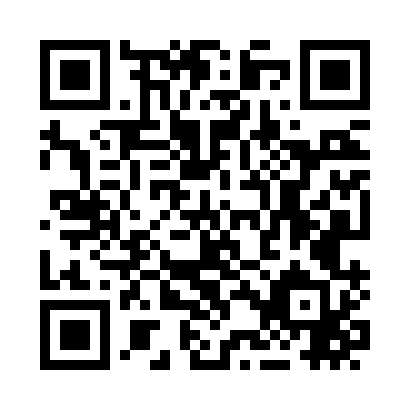 Prayer times for Chapman Lake, Pennsylvania, USAMon 1 Jul 2024 - Wed 31 Jul 2024High Latitude Method: Angle Based RulePrayer Calculation Method: Islamic Society of North AmericaAsar Calculation Method: ShafiPrayer times provided by https://www.salahtimes.comDateDayFajrSunriseDhuhrAsrMaghribIsha1Mon3:515:331:065:088:4010:222Tue3:525:331:075:088:4010:213Wed3:525:341:075:088:4010:214Thu3:535:341:075:088:4010:205Fri3:545:351:075:088:3910:206Sat3:555:351:075:098:3910:197Sun3:565:361:075:098:3910:198Mon3:575:371:085:098:3810:189Tue3:585:371:085:098:3810:1710Wed3:595:381:085:098:3710:1611Thu4:005:391:085:098:3710:1512Fri4:015:401:085:098:3610:1513Sat4:025:401:085:098:3610:1414Sun4:035:411:085:088:3510:1315Mon4:055:421:085:088:3510:1216Tue4:065:431:095:088:3410:1117Wed4:075:441:095:088:3310:1018Thu4:085:451:095:088:3210:0919Fri4:105:451:095:088:3210:0720Sat4:115:461:095:088:3110:0621Sun4:125:471:095:088:3010:0522Mon4:135:481:095:078:2910:0423Tue4:155:491:095:078:2810:0224Wed4:165:501:095:078:2810:0125Thu4:175:511:095:078:2710:0026Fri4:195:521:095:068:269:5827Sat4:205:531:095:068:259:5728Sun4:215:541:095:068:249:5629Mon4:235:551:095:058:239:5430Tue4:245:561:095:058:219:5331Wed4:265:571:095:058:209:51